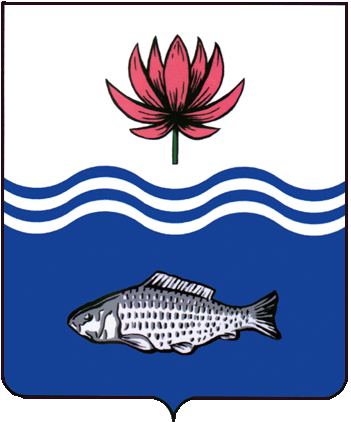 АДМИНИСТРАЦИЯ МО "ВОЛОДАРСКИЙ РАЙОН"АСТРАХАНСКОЙ ОБЛАСТИПОСТАНОВЛЕНИЕО признании утратившим силу постановления администрации МО «Володарский район» Астраханской области от 16.01.2015 г. № 34 «О предоставлении в аренду земельного участка, расположенного по адресу: с. Козлово, ул. Октябрьская, 106 для ведения личного подсобного хозяйства с правом возведения жилых и нежилых строений»Рассмотрев обращение Долгановой Марины Анатольевны, в соответствии со ст. 46 Земельного Кодекса РФ, администрация МО «Володарский район»ПОСТАНОВЛЯЕТ:1. Долгановой Марине Анатольевне:1.1. Заключить соглашение о расторжении договора аренды земельного участка № 9 от 23.01.2015 г. с администрацией МО «Володарский район».1.2. Зарегистрировать соглашение о расторжении договора аренды земельного участка в Володарском отделе Управления Федеральной службы государственной регистрации, кадастра и картографии по Астраханской области.2. Постановление администрации МО «Володарский район» Астраханской области от 16.01.2015 г. № 34 «О предоставлении в аренду земельного участка, расположенного по адресу: с. Козлово, ул. Октябрьская, 106 для ведения личного подсобного хозяйства с правом возведения жилых и нежилых строений» считать утратившим силу.3. Отделу земельных отношений администрации МО «Володарский район» внести соответствующие изменения в учетную и справочную документацию.4. Контроль за исполнением настоящего постановления оставляю за собой. И.о. заместителя главы по оперативной работе                                                       Р.Т. Мухамбетов           от 11.03.2022 г.N  326